Приложение №1 ПЕДАГОГИЧЕСКАЯ ДИАГНОСТИКА ОДАРЕННОСТИ ДОШКОЛЬНИКАМетодика 1Цель: изучить проявления одаренности в разных видах детской деятельности.Ход обследовании. Педагоги проводят наблюдение за детьми и заполняют карг)' стандартизированного наблюдения, отмечая по пятибалльной шкале степень выраженности у детей конкретной возрастной труппы указанных в шкале характеристик (по М. В. Ильиной): 5 баллов проявляет постоянно или очень часто, 4 балла - проявляет часто, 3 балла - проявляет иногда. 2 балла - проявляет редко, I балл - проявляет очень редко, 0 баллов - не проявляет. Результаты становятся более объективными, если карту наблюдений заполняют несколько педагогов, работающих с детьми, а потом соотносят результаты между собой.Карта наблюдений за деятельностью детей (в баллах)Дата заполнения					Возрастная группа 					Педагоги_____________________________________________________Сумма баллов 8(>—95 является показателям проявлений актуальной одаренности, сумма баллов 76-79 может характеризовать потенциальную одаренность. Если указанные характеристики преимущественно проявляются в одном виде деятельности, можно говорить о специальной одаренности, если в разных видах деятельности - об общей одаренности.Педагогическая диагностика  одарённости дошкольника.Дата заполнения____________________________________________________________Возрастная группа___________________________________________________________Педагог_____________________________________________________________________ФИ ребёнка___________________________________________________________________Методика 2Цель: изучить проявления одаренности.Ход обследования. Родителям предлагают заполнить анкету (модифицированный вариант анкеты М. В. Ильиной), оценив особенности ребенка по двухбалльной шкале.Анкета для родителейВыберите свой вариант ответа, отметив знаком 1. Увлекается ли Ваш ребенок рисованием?       Да □	     Нет  □2.Часто ли он грустит?       Да □	     Нет    □3.Рассказывая  какой-нибудь реальный случай, прибегает ли ребенок к    вымышленным подробностям для украшательства?        Да □	     Нет    □4. Проявляет ли инициативу?        Да□	                          Нет	    □5. Спорит ли по поводу одежды, устройства быта, стремится ли преобразовать свой быт, исходя из своих вкусов и интересов?         Да	□	       Нет   □6. От скуки рисует ли одни и те же фигурки, линии?        Да	□	       Нет	  □7. Любит ли импровизировать под музыку, танцуя или читая стихи, исполняя песни?        Да	□	       Нет	  □8. Сочиняет ли истории с продолжением?        Да	□	       Нет	 □9. Ему снятся необыкновенные  сны?        Да	□	       Нет	 □10. Легко ли ориентируется в незнакомой обстановке или знакомой только по описанию?         Да	□	       Нет   □11. Переживает ли по поводу прочитанной книги или просмотренного фильма?          Да	□	       Нет	 □12. Проявляет ли рассеянность, которая не мешает ему делать правильные обобщения?          Да	□	       Нет  □13.   Научился ли рано читать?         Да □	      Нет	 □14.   С неудовольствием ли относится к однообразным, повседневным делам?         Да □	      Нет	□15.  Чувствителен ли к несправедливости?          Да □	       Нет  □16. С удовольствием ли вступает в беседу об окружающем мире, дает оценку явлениям и событиям, стремится разобраться в окружающем?         Да. □	       Нет  □17.  Имеет ли богатый словарный запас, использует ли в речи обобщенные словесные категории?          Да □	         Нет  □18.  Любит ли сложные игры, задачи интеллектуально-творческого или художественнотворческого характера, требующие смекалки?          Да □	         Нет    □19.   Любит ли шутить, обладает ли чувством юмора?         Да □	         Нет   □20.Предпочитает ли разнообразные занятия, любит ли все делать самостоятельно?          Да □	                 Нет    □21. Интересуется ли вопросами мироздания?          Да □	                  Нет   □22. Имеет ли свое мнение по многим вопросам?          Да  □	                  Нет   □23.Проявляет ли стремление к прекрасному, чувство гармонии при восприятии музыки, искусства?            Да □	                         Нет   □Обработка данных.Ответ «да» оценивается в 2 балла, ответ «нет» - в 1 балл. Баллы суммируются. Составляется сводная таблица результатов. Чем больше баллов набрал ребенок, тем выше вероятность наличия одаренности.Сводная таблица результатов анкетирования родителей (в баллах)Дата заполнения	Возрастная группа__________________________________________________Педагог___________________________________________________________Методика 3       Цель: изучить индивидуальную структуру одаренности на основе фактов ее         проявлений.        Материал: опросник для родителей (автор Е. С. Белова).                                       Опросник для родителейПриведите конкретные примеры, показывающие, что у Вашего ребенка очень хорошая память.Расскажите о случаях, когда Ваш ребенок быстро и легко научился чему-либо или освоил какие-либо знания, навыки без дополнительных усилий с Вашей стороны.3.  Опишите первый опыт самостоятельного чтения Вашего ребенка (возраст, ситуация, материал, который прочел).              4.  а) Опишите первые попытки Вашего ребенка начать говорить.                    б) Приведите примеры, показывающие, что у Вашего ребенка богатый                                словарный запас.   5. Приведите факты, свидетельствующие о хорошем чувстве юмора ребенка.Приведите пример сочиненной Вашим ребенком истории (сказки).               7.   Приведите пример истории или картинки, которым Ваш ребенок дал свое                           объяснение (интерпретацию).Расскажите окончание истории, сказки, придуманное ребенком.Ваш ребенок может считать до..., понимая при этом значение чисел.  Может ли ребенок определить отношение между двумя предметами (например, больше - меньше)? Приведите конкретный пример.  Опишите, как проявляется интерес ребенка к часам, календарям,    головоломкам. Что вызывает любопытство ребенка? Приведите примеры.  Что собирает Ваш ребенок? Как он составляет свою коллекцию?  Приведите пример изобретательности ребенка.  Опишите, как проявляется интерес ребенка к теле- и радиопередачам, газетам и пр.    Какие карты, картинки вызывают интерес ребенка?    Перечислите темы, которыми интересуется Ваш ребенок. Приведите примеры вопросов, которые он задаст.    Расскажите о результатах и проявлениях настойчивости ребенка при решении трудных задач, которые действительно были ему интересны.    Как проявляется чувствительность ребенка к переживаниям других?   Опишите ситуацию, когда ребенок проявил качества лидера.   Опишите отношения Вашего ребенка с другими детьми.Обработка данных.Результаты опросника сравниваются с наблюдениями педагогов и учитываются при составлении характеристики одаренного ребенка.Тест «Хотите воспитать одаренного ребенка?»Уважаемые родители!Если вы хотите уменьшить свои родительские тревоги и узнать радость воспитания своих одаренных детей, возможно, вам помогут советы американского психолога Дэвида Льюиса.Я отвечаю на все вопросы ребенка насколько возможно терпеливо и честно.Серьезные вопросы и высказывания ребенка я воспринимаю всерьез.Я поставил стенд, на котором ребенок может демонстрировать свои работы.Я не ругаю ребенка за беспорядок в его комнате или на столе, если это связано с творческим занятием и работа еще не закончена.Я предоставил ребенку комнату или часть комнаты исключительно для его занятий.Я показываю ребенку, что он любим таким, какой он есть, а не за его достижения.Я поручаю ребенку посильные заботы.Я помогаю ему строить его собственные планы и принимать решения.Я беру ребенка в поездки по интересным местам.Я помогаю ребенку улучшить результат его работы.Я помогаю ребенку нормально общаться с детьми из разных социальных и культурных слоев.Я устанавливаю разумный поведенческий стандарт и слежу, чтобы он ему следовал.Я никогда не говорю ребенку, что он хуже других детей.Я никогда не наказываю ребенка унижением.Я снабжаю ребенка книгами и материалами для его любимых занятий.Я приучаю ребенка мыслить самостоятельно.Я регулярно читаю ему.Я приучаю ребенка к чтению с малых лет.Я побуждаю ребенка придумывать истории и фантазировать.Я внимательно отношусь к индивидуальным потребностям ребенка.Я нахожу время каждый день, чтобы побыть с ребенком наедине.Я позволяю ему принимать участие в планировании семейных дел и путешествий.Я никогда не дразню его за ошибки.Я хвалю его за выученные стихи, рассказы и песни.Я учу ребенка свободно общаться со взрослыми любого возраста.Я разрабатываю практические эксперименты, чтобы помочь ему больше узнать.Я позволяю ребенку играть со всяким хламом.Я побуждаю ребенка находить проблемы и затем решать их.В занятиях ребенка я нахожу достойное похвалы.Я не хвалю его беспредметно и неискренне.Я честен в оценке своих чувств к ребенку.Не существует тем, которые я совершенно исключаю для общения с ребенком.Я даю возможность действительно принимать решения.Я помогаю ребенку быть личностью.Я помогаю ему находить заслуживающие внимания телепрограммы.Я развиваю в ребенке позитивное восприятие его способностей.Я никогда не отмахиваюсь от неудач ребенка, говоря: «Я этого тоже не умею».Я поощряю в ребенке максимальную зависимость от взрослых.Я верю в здравый смысл ребенка и доверяю ему.Я предпочитаю, чтобы основную часть работы, за которую взялся ребенок, он выполнялПриложение №2«Диагностический портфель методик для выявления одаренного ребенка»Методика« Круги». Адаптированный вариант методики Е.М. Торшиловой, Т.В.    Морозовой. Цель: выявить способность ребёнка к продуцированию множества разнообразных графических образов Методика « Составь объект». Цель: изучить воссоздающее и образное мышление. Методика « Веер»  (адаптированный вариант методики М.В. Кушнир). Цель: изучение комбинаторных способностей.Методика «Вербальная фантазия»( адаптированный вариант методики Н.Я.Кушнир). Цель: выявить способности к преобразованию образов-представлений, созданию новых образов на основе операций обобщения и комбинирования.Методика « Невербальная фантазия»( адаптированный вариант Н.Я.Кушнир).Цель : выявить способность планировать действия для создания новых образов на основе приёма акцентрирования Методика « Придумай рассказ» (адаптированный вариант методики Е.М. Торшиловой, Т.В. Морозовой). Цель: выявить творческие проявления и уровень эмпатии.Методика « Изобретатель»( адаптированный вариант методики М.В. Ильиной).Цель: изучить способность к созданию оригинальных идей.Методика « Выведение следствий». Цель: изучить способности к воображению и словесно-логическому мышлению. Методика «Чернильные пятна» (адаптированный вариант методики Е.М.Торшиловой, Т.В.Морозовой).Цель: выявить творческие проявления в вербальной форме.Методика « Незаконченные рисунки» (вариант методики М.В.Ильиной).Цель: выявить способность к воссоздающему воображению и целостному восприятию.Методика « Что к чему подходит» (адаптированный вариант методики Е.М.Торшиловой, Т.В.Морозовой).Цель: выявит способность к группировке визуальных объектов.Методика « Найди ошибку» (адаптированный вариант методики Е.М.Торшиловой,Т.В.Морозовой).Цель: выявить творческие проявления в вербальной форме.Методика « Парные связи»( адаптированный вариант методики Н.Я .Кушнир).Цель: выявить способность к произвольному запоминанию и воспроизведению информации с использованием приёма смысловых связей на основе слуховой памяти.Методика «Посмотри и запомни» ( адаптированный вариант методики Н.Я .Кушнир).Цель: выявить способность к произвольному запоминанию и воспроизведению информации с использованием  приёма смысловых связей на основе зрительной памяти.Методика «Ассоциации»(адаптированный вариант методики Н.Я.    Кушнир).          Цель: изучить способность к опосредованному запоминанию информации на            основе ассоциативных связей и отсроченному воспроизведению.Методика « Значение слов» (вариант методики Н.Я. Кушнир).     Цель: выявить способность объяснить значение слов.    17.Методика « Составь предложение» (адаптированный вариант методики Н.Я.         Кушнир ).      Цель: выявит способность к установлению синтаксических связей в           предложении.     18.Методика « Назови слова» (адаптированный вариант методики Н.Я. Кушнир).        Цель :изучить способность оперативно переводить слова из пассивного словаря в        активный словарь.19.Методика « Четвёртый лишний»( адаптированный вариант методики Н.Я       Кушнир). Цель : выявить способность обобщать, дифференцировать объекты по различным признакам и свойствам, обосновывать свой вариант решения задачи.20.Методика « Конкретизация понятий» ( адаптированный вариант методики Н.Я .Кушнир).                                                                                                                                        Цель: выявить способность классифицировать понятия по видовым признакам.21.Методика «Обобщение рядов понятий» (адаптированный вариант методики Н.Я.Кушнир)                                                                                                                                  Цель: выявить способность к обобщению понятий по родовым и видовым признакам.22.Методика « Интерпретация понятий» (адаптированный вариант методики Н.Я.Кушнир)                                                                                                                                Цель: выявить способность к установлению логических связей  и отношений между понятиями.23.Методика « Узнай эмоцию».                                                                                                  Цель: изучить особенности осознания эмоциональных процессов.24.Индивидуальный профиль одарённости.Приложение №3Индивидуальный план сопрвождения ОБЩИЕ СВЕДЕНИЯ О РЕБЕНКЕСОЦИАЛЬНЫЙ ПАСПОРТ СЕМЬИСОГЛАСИЕ Я,  ______________________________________________________________ ________________________________________________________________,(ФИО родителя (законного представителя))даю согласие на организацию индивидуального образовательного сопровождения и разработку индивидуального образовательного маршрута для моего ребенка________________________________________________________________(Ф.И. ребенка)Группы №_____________________  специалистами МДОУ.Подпись родителя______________ 			Дата ____________________Приложение №4Мищенкова Л.В. «36 занятий для будущих отличников»;Холодова О.А. «Юным умникам и умницам»;Яфаева В.Г. «Развитие интеллектуальных способностей старших дошкольников»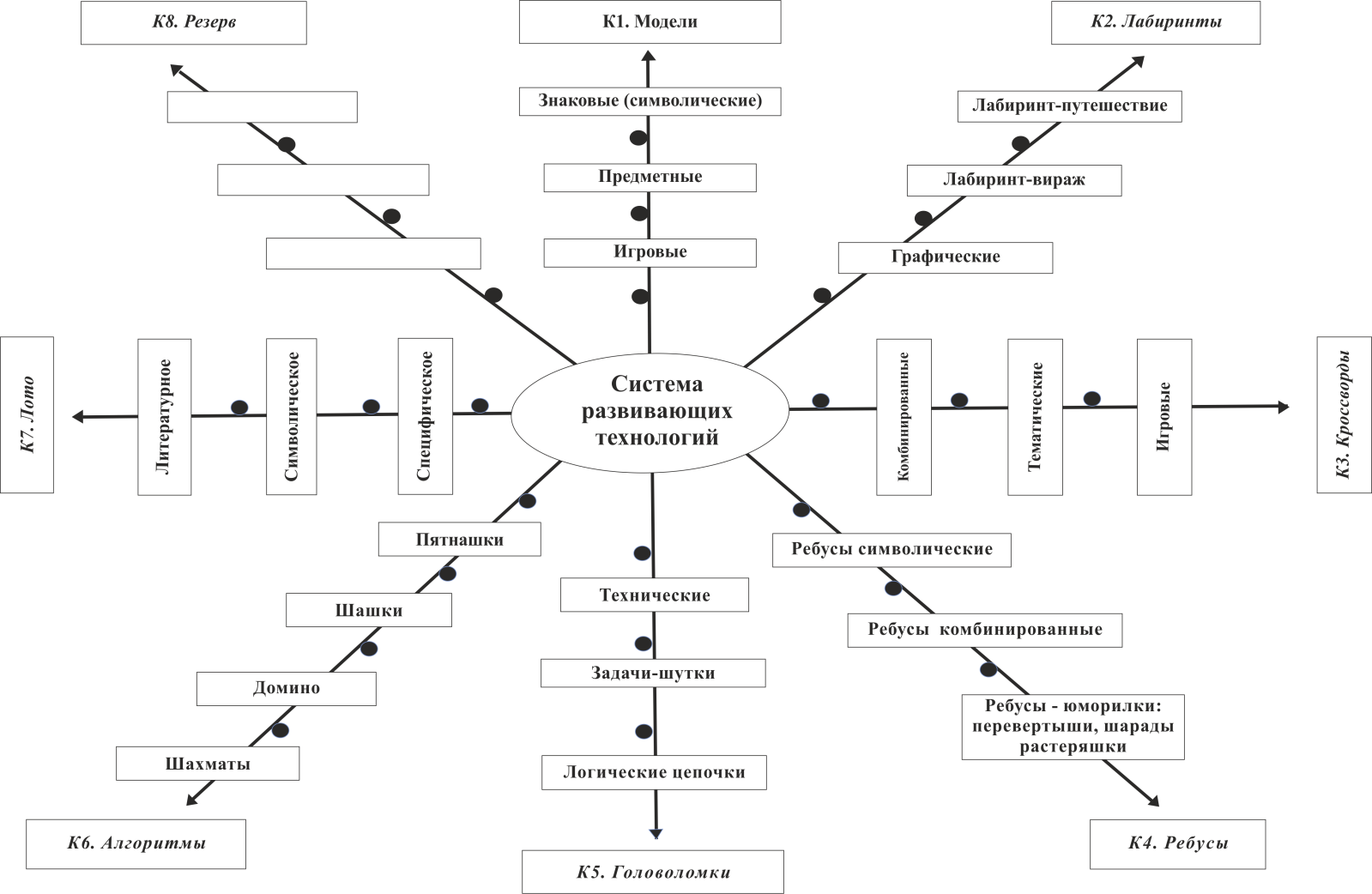 Приложение № 5Критериальный сравнительный анализ представленных олимпиад организаторами - разработчики Приложение№6Приложение №7Результаты олимпиадПриложение № 7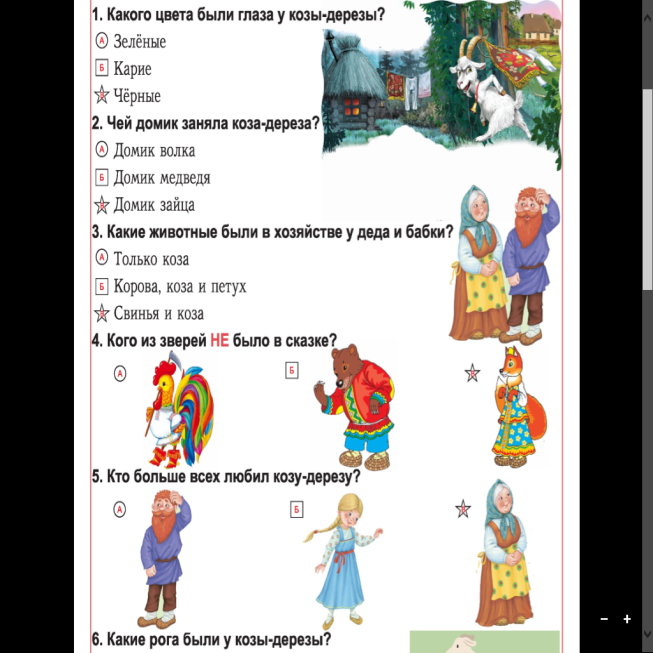 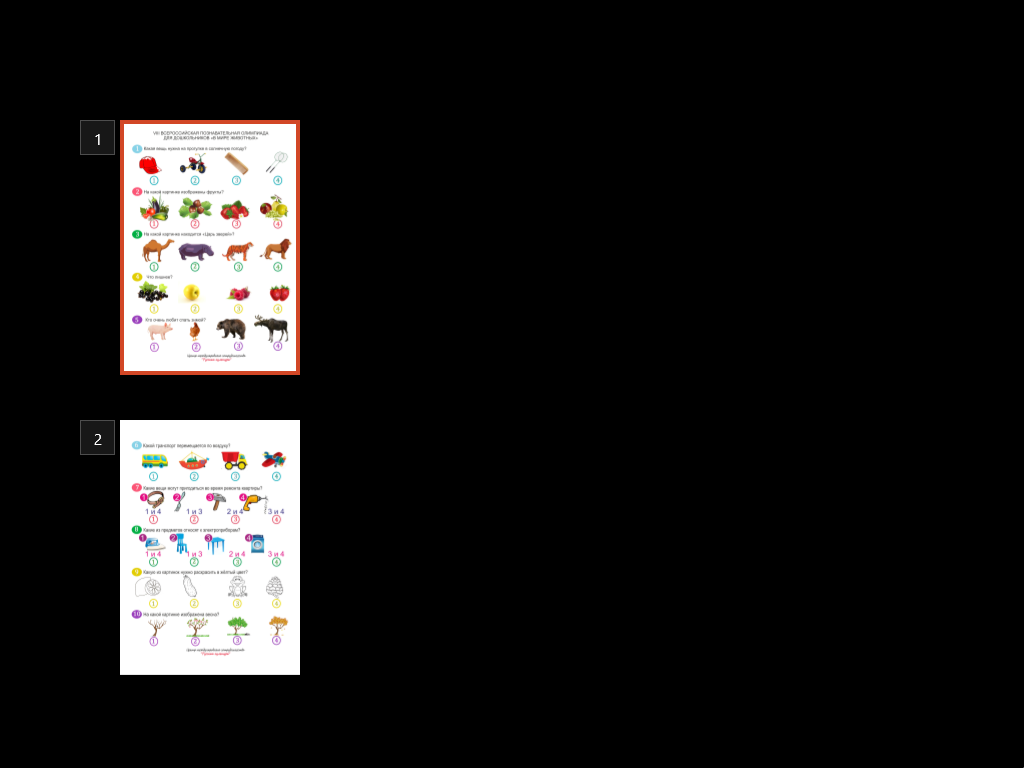 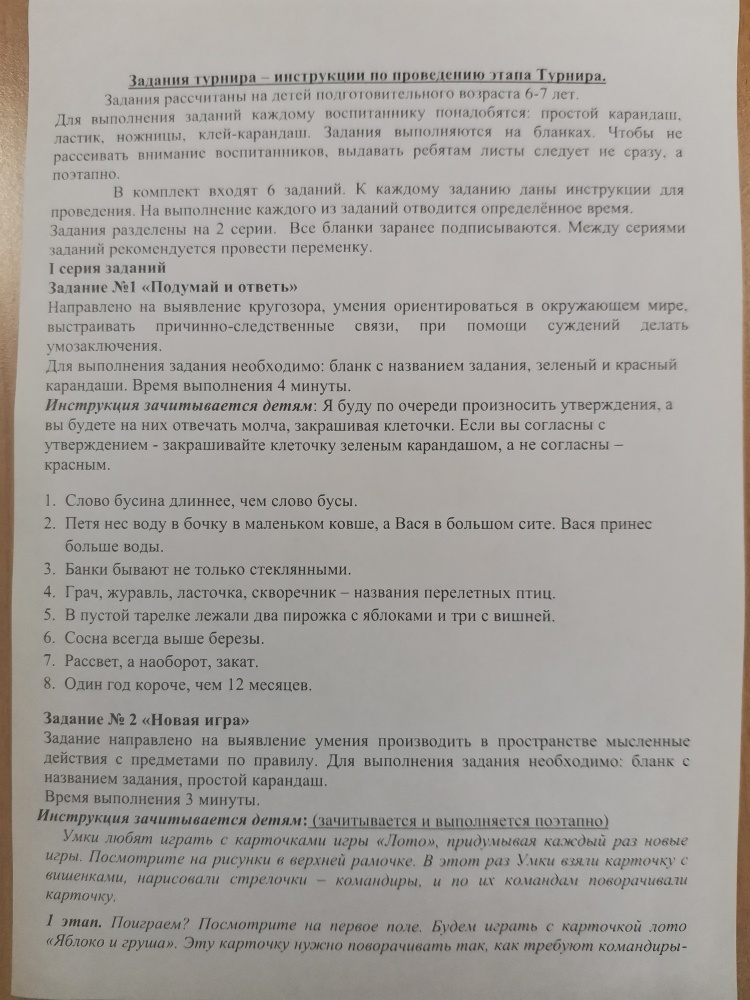 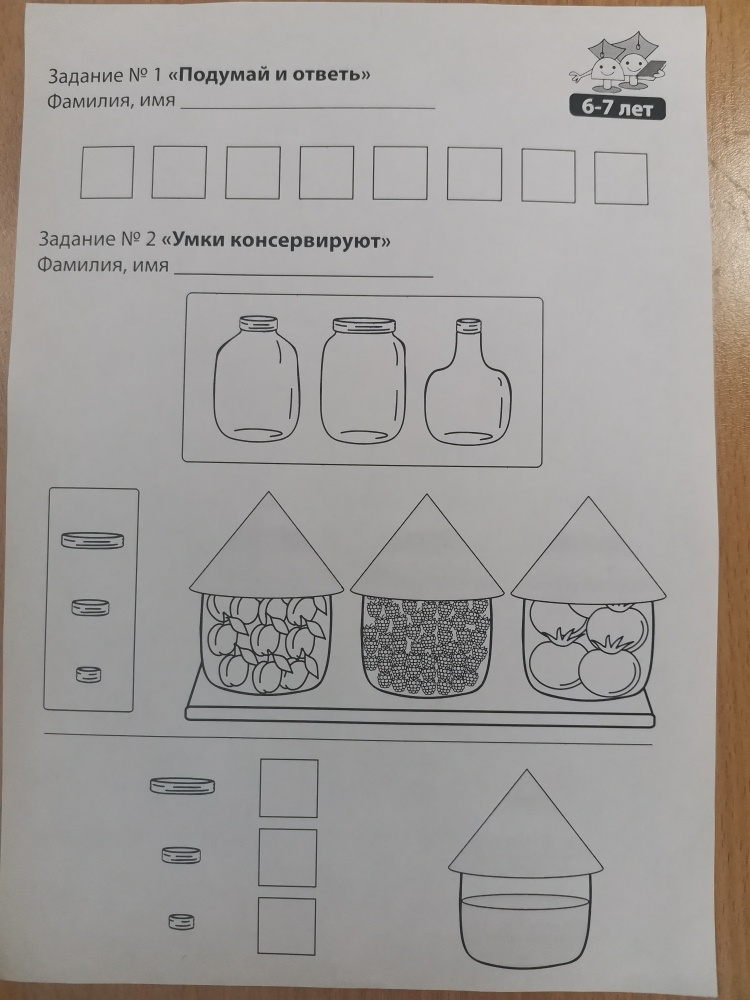 ХарактеристикиФ.И.ребенка, возрастФ.И.ребенка, возрастФ.И.ребенка, возрастФ.И.ребенка, возрастФ.И.ребенка, возрастФ.И.ребенка, возрастФ.И.ребенка, возрастФ.И.ребенка, возрастФ.И.ребенка, возрастФ.И.ребенка, возрастФ.И.ребенка, возрастФ.И.ребенка, возрастФ.И.ребенка, возрастФ.И.ребенка, возрастВсего балловВсего баллов1234567891011121314151516Владение большим количеством информацииБогатый словарный запасУмение переносить усвоенный материал в новые ситуацииУмение устанавливать причинно- следственные связиУмение делать выводыУмение интегрировать и синтезировать информациюУмение улавливать сложные идеиУмение находить тонкие различияЧувствительность к противоречиямИспользование альтернативных путей поиска информацииУмение анализировать ситуациюУмение оценивать процесс и результат деятельностиУмение предвидеть последствияУмение рассуждатьУмение строить гипотезыУмение применять идею на практикеСпособность к преобразованиямКритичность мышленияВысокая любознательностьХарактеристикиБаллыБаллыБаллыБаллыБаллыХарактеристики123451.Владение большим количеством информации2.Богатый словарный запас3.Умение переносить усвоенный материал в новые ситуации4.Умение устанавливать причинно-следственные связи5.Умение делать выводы6.Умение интегрировать и синтезировать информацию7.Умение улавливать сложные идеи8.Умение находить тонкие различия9.Чувствительность к противоречиям10.Использование альтернативных путей поиска информации11.Умение анализировать ситуацию12.Умение оценивать процесс и результат деятельности13.умение предвидеть последствия14.Умение рассуждать15.Умение строить гипотезы16.Умение применять идею на практике17.Способность к преобразованиям.18.Критичность мышления19.Высокая любознательностьКоличествобалловФ. И., возраст детейФ. И., возраст детейФ. И., возраст детейФ. И., возраст детейФ. И., возраст детейФ. И., возраст детейФ. И., возраст детейФ. И., возраст детейФ. И., возраст детейФ. И., возраст детейФ. И., возраст детейФ. И., возраст детейФ. И., возраст детейФ. И., возраст детейФ. И., возраст детейКоличествобалловКоличествобалловФИОДата рожденияМама (ФИО)Папа (ФИО)Лица, заменяющие родителей (если такие есть)Количество детей в семьеОсобенности раннего развитияПеренесенные заболеванияГруппа здоровьяПоказательСоциальный статусСоциальный статусРабочиеСлужащиеПредпринимателиБезработныеОбразованиеОбразованиеВысшееСреднее-профессиональноеСреднееСостав семьиСостав семьиПолная:Мама и папаМама и отчимПапа и мачехаНеполнаяМногодетная1 ребенок в семьеЖилищные условияЖилищные условияОтдельная квартираАрендуемая квартираЕсть детская комнатаНет детской комнатыУровень социального здоровья семьиУровень социального здоровья семьиАтмосфера взаимной поддержки, доброжелательностиОбраз жизни без ссор и большой привязанностиНеблагополучные семьиИндивидуальный план сопровождения одаренного ребенкаИндивидуальный план сопровождения одаренного ребенкаИндивидуальный план сопровождения одаренного ребенкаИндивидуальный план сопровождения одаренного ребенкаИндивидуальный план сопровождения одаренного ребенкаИндивидуальный план сопровождения одаренного ребенка       Вид      деятельности      С педагогами     С  родителямиОжидаемые достижения ребенкаРеальные достижения ребенкаПедагог-психологРазвивающие занятия по программе Л.В.Мищенкова « 36 занятий для будущих отличников», И.Мальцевой «Логика для дошкольников»,Рабочие тетради Л.Маврина«Логика: лабиринты и схемы», « Думаем, рисуем»,Е. Семака « Логика: сравниваем предметы», « Логика: найди отличия»Дидактические игры : « Четвёртый лишний», «Собери пословицу», «Который час»Игры В.В. Воскобовича : Коврограф «Ларчик», «Волшебный квадрат», «Волшебные льдинки», « Геоконт», « Чудо соты», « Чудо крестики»Блоки ДьенешаИгры и упражнения на развитие ВПФ(высших психических функций):развитие  внимания(«Глаз-фотографа», «Закончи предложение», « Викторина по теме», «Зашумлённые картинки», «Загадки», « Да-нет не говори», «Рыбка», « Назови что изменилось»).развитие памяти («Учим скороговорку», «Узелки на память», «Заучивание стихов с помощью приёма мнемотехника», « Сочиняеи стишата», «Запомни.Повтори», « Добавь слово»,  « Я начинаю, а ты продолжи»).развитие мышления(«Логические таблицы», «Лабиринты», « Рисуем по клеточкам», « Рисуем симметричные узоры», «Конструирование с помощью офицерской линейки», Головоломка «Танграм», «Колумбово яйцо», « Найди предмет на рисунке», « Мыслительные эксперименты», последовательность « Рисуем бусы», « Логические цепочки», « Догадайся», «Закончи ряд», «Найди ошибку», « Если то, то..-продолжи мысль»).Расположение в пространстве («Тут  и  там», «Коврограф» «Определи место»). Семинар « Одарённый ребёнок»АнкетированиеИндивидуальные консультации Высокий уровень развития психических процессов, развитие кругозора.Победитель и призёр всероссийских интеллектуальных конкурсовОлимпиадыСайт Кол-во участниковРегистрацияЗаданияОплата участияПротоколы ответовНаградной материалОбратная связь1.Академия Талантов«+»Представлены конкурсные задания в большом объёме (9), возможность проведения в течение года, Задания в свободном доступе для скачивания«-»сложность в поиске тестовых заданий для дошкольниковОт 1 Бланк регистрации заполняется на каждого участника в именной электронной папкеВопросы и ответы для дошкольников представлены в печатной форме в буквенном варианте, недоработаны варианты ответовНесколько вариантов оплаты: 1.оплата через сайт форме;2.оплата через офисы продаж;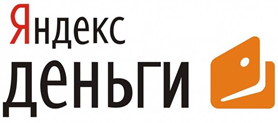 3.оплата через терминал по приему платежей;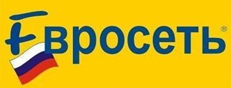 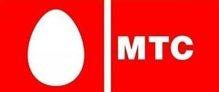 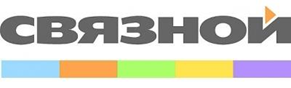 4.с помощью пластиковой карты, выданной любым российским банком;5.оплата через банкоматФорма протокола для каждого участника  заполняется в личной электронной папке вместе с бланком регистрацииВ электронной форме, ожидание от 5 дней до нескольких месяцев;Наградной материал приходит только на участника, организаторы и педагоги, которые  готовили ребёнка к олимпиаде прописаны в грамоте ребёнка. Нет турнирной таблицы ( общий итог приходится формировать в таблицу самостоятельно)Только в форме электронного письма;Письма могут остаться без ответа2.Центр Международного сотрудничества « Русская культура»Есть логотип олимпиады;Легко найти конкурсы для дошкольников,Олимпиады планируются на два полугодия , задания можно скачать предварительно, они в свободном доступеОт 10, не предусматривает участие физ.лицаРегистрация от юридического лица на сайте разработчикаВопросы и ответы для дошкольников представлены в печатной форме , ответы в виде картинок, что значительно облегчает проведение олимпиады, так исключает  путаницу ответов среди участников«-» оплата проверяется в течение недели и позже.1.Оплата может осуществляться  в личном  кабинете банка по реквизитам,2.Оплата может осуществляться в банке.Протоколы ответов заполняются на сайте разработчика, данные формируются в общую итоговую таблицу, которую можно скачать после введения протокола последнего участникаНаградной материал можно скачать в электронной форме после введения протокола последнего участника.Грамоты участнику и грамоты организаторам , которые проводили олимпиаду в ДОУ ( не более 2 человек)По электронной почте можно связаться с организаторами, ответ приходит в течении часа, максимум 3 часов, ни одно письмо не осталось без ответа3.Всероссийская олимпиада для дошкольников «Умка»Есть логотип олимпиады;Легко найти конкурсы для дошкольников, Для каждого этапа олимпиады разработаны конкурсные задания , задания рассчитаны для каждой возрастной категории, долго загружаются страницы  «Итоги»сайтаОт 10 Регистрация от юридического лица на сайте разработчикаВопросы и ответы для дошкольников представлены в печатной форме , ответы в виде картинок и буквенном варианте, разработчики ввели знаковую систему ответов ( геометрические фигуры)Организаторы- разработчики высылают протокол проведения, в котором указаны реквизиты и код организации, счёт  для оплаты:1.Оплата может осуществляться  в личном  кабинете банка по реквизитам,2.Оплата может осуществляться в банке.Протоколы ответов заполняются на сайте разработчикаНаградные материалы поступают по почте:Грамоты участникам олимпиады, всем педагогам, которых указывает организатор проведения в ДОУ, раскраска для каждого ребёнкаРезультаты можно скопировать на странице сайта в разделе « Итоги» введя код организации, который присылают в протоколе, а так же получить по почте вместе с результатамиСвязаться с организатором можно по электронной почте, можно через месенджеры :WhatsApp? Viber( с учётом часового пояса), ответ по почте приходит автомотически с электронного ящика о том, что ваше письмо доставлено. 4.Открытый Всероссийский турнир способностей «РостОк»Есть логотип олимпиады, логотип к каждому этапу олимпиады, на главной странице дано пояснение к каждому этапу, на что направлены задания, график проведения каждого этапаОт 1 человека,Возраст участников: 5-6 лет,6-7 летРегистрация для юридических лиц , заявка оформляется в личном кабинетеЗадания , критерии оценки заданий , инструкции для проведения размещаются в личном кабинете организатора , который будет проводить олимпиаду, после оплаты1.Оплата может осуществляться  в личном  кабинете банка по реквизитам,2.Оплата может осуществляться в банке.Скан чека оплаты прикрепляется в разделе « Платежи» или принкскрин оплаты, если оплата проводилась в личном кабинете банка.Протоколы ответов заполняются по графику проведения олимпиады в электронной форме на сайте разработчика в личном кабине во вкладке « Протоколы»Наградной материал поступает в ДОУ по графику, скачивается одним архивом в личном кабинете, грамоты участникам в соответствии с турнирной таблицей, дипломы и благодарности организаторум, педагогам, которые участвовали в подготовке призёров, дипломы за участие в экспертной комиссииЭлектронная почта; контактный телефон ( отвечает сотрудник)Чёткая и продуманная организация этапов турнира не требует дополнительной связи с организатором разработчиком, но при необходимости можно связаться с сотрудником по телефону, указанному в разделе контактов  и незамедлительно решить возникшие проблемыУровень олимпиадыНазвание олимпиады1 место2 место3 местоучастникивсегоОткрытый всероссийский турнир способностей « РостОК» для детей старшего дошкольного возраста1 Этап : «Росток SuperУМ»5-6 лет344419Открытый всероссийский турнир способностей « РостОК» для детей старшего дошкольного возраста1 Этап : «Росток SuperУМ»6-7 лет432211Открытый всероссийский турнир способностей « РостОК» для детей старшего дошкольного возраста2 Этап : « Росток UnikУМ»5-6 лет443617Открытый всероссийский турнир способностей « РостОК» для детей старшего дошкольного возраста2 Этап : « Росток UnikУМ»6-7 лет333312Открытый всероссийский турнир способностей « РостОК» для детей старшего дошкольного возраста3 Этап : « Росток UntelleсtУМ»4-5 лет21216Открытый всероссийский турнир способностей « РостОК» для детей старшего дошкольного возраста3 Этап: « Росток UntelleсtУМ»5-6 лет725418Открытый всероссийский турнир способностей « РостОК» для детей старшего дошкольного возраста3 Этап : « Росток UntelleсtУМ»6-7 лет353011Всероссийский конкурс-игра для дошкольников « Человек и природа»«Мир сказок»553518Центр международного сотрудничества « Русская культура» Всероссийская  познавательная олимпиада для детей дошкольного возраста «Увлекательная   математика»252110Центр международного сотрудничества « Русская культура» Всероссийская  познавательная олимпиада для детей дошкольного возраста«Окружающий мир»33006Центр международного сотрудничества « Русская культура»Всероссийская  познавательная олимпиада для детей дошкольного возраста  « Развитие речи»11112327Центр международного сотрудничества « Русская культура»Всероссийская  познавательная олимпиада для детей дошкольного возраста «Грамматика для малышей»13143030Центр международного сотрудничества « Русская культура»Всероссийская  познавательная олимпиада для детей дошкольного возраста «Правила этикета»41005Всероссийская олимпиада «Умка»«В гостях у сказки» Сказка « Коза Дереза» 3-4 года1454326Всероссийская олимпиада «Умка»«В гостях у сказки» Сказка « Сивка Бурка»370111Всероссийская олимпиада «Умка»«В гостях у сказки» Сказка « Василиса Прекрасная»12238Всероссийская олимпиада «Умка»Творческий конкурс «Письмо Деду Морозу»6447370148Всероссийская олимпиада «Умка»Музыка 3-4 года234211Всероссийская олимпиада «Умка»Музыка 4-5 лет7102322Всероссийская олимпиада «Умка»Музыка 6-7 лет80008Всероссийская олимпиада «Умка»« В гостях у сказки» Сказка « Три паросёнка»  3-4 лет913161755Всероссийская олимпиада «Умка»« В гостях у сказки» Сказка « Серебряное копытце» 5-6 лет41049Всероссийская олимпиада «Умка»«В гостях у сказки» по произведению К.Г.Паустовского « Тёплый хлеб»570012Всероссийская олимпиада «Умка»« В гостях у сказки» Сказка «Кот, лиса и петух» 3-4 года2266640Всероссийская олимпиада «Умка»« В гостях у сказки» Сказка «Алёнушка и братец Иванушка» 5-6 лет705921Всероссийская олимпиада «Умка»« В гостях у сказки» Сказка «Никита Кожемяка» 6-7 лет722213Всероссийская олимпиада «Умка»« Окружающий мир» 5-6 лет1110113Всероссийская олимпиада «Умка»« Окружающий мир»22127